INSCHRIJVING BADMINTONCLUB SPINSHUTTLE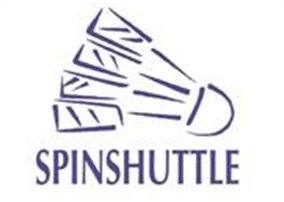 VOLWASSENENSEIZOEN 2023-2024NAAM: 	VOORNAAM:  	ADRES:  	POSTCODE en GEMEENTE:  	GBTDATUM: 	/ 	/ 	GESLACHT:  	GSM NR:  	E-MAIL LID:  	POST VIA E-MAIL: O ja	O neeVOLWASSENENO recreant (plastic shuttles): € 85O competitiespeler (veren shuttles) (lidgeld verplicht te betalen voor eind mei): € 120O ook nog aangesloten bij andere club—Clubnaam: ………………………………………..(bij storting na eind mei, wordt voor competitiespelers een boete van € 10 aangerekend)TOTAAL TE BETALEN:	€ 	via overschrijvingMAAT T-SHIRT (enkel voor nieuwe leden): …………………….OPMERKINGEN:  	Door dit formulier te ondertekenen gaat u akkoord met het feit dat wij uw gegevens zullen opslaan. Dit zolang uw lidmaatschap loopt, tot 2 jaar erna. We gebruiken deze gegevens voor gerichte doeleinden m.b.t het lidmaatschap binnen onze club. (vb: nieuwsflashes, verzekering, gsmnummer voor noodgevallen,…)HANDTEKENING LID
(deel bestemd voor het ingeschreven lid)Te betalen bedrag: € 		(rekeningnummer Belfius: BE28 0682 1643 5420)Met vermelding: lidgeld Spinshuttle 2023 - 2024+ naam lid (of leden)